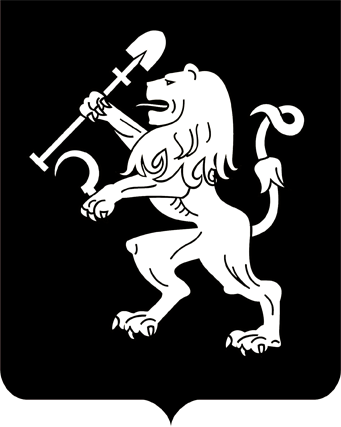 АДМИНИСТРАЦИЯ ГОРОДА КРАСНОЯРСКАПОСТАНОВЛЕНИЕО внесении изменений в постановление администрации города от 24.04.2014 № 227 В целях совершенствования правовых актов города, приведения            в соответствие с постановлением Правительства Российской Федерации от 07.05.2017 № 541 «Об общих требованиях к нормативным правовым актам, муниципальным правовым актам, регулирующим предоставление субсидий некоммерческим организациям, не являющимся госу-дарственными (муниципальными) учреждениями», руководствуясь         статьями 41, 58, 59 Устава города Красноярска,ПОСТАНОВЛЯЮ: Внести в постановление администрации города от 24.04.2014          № 227 «Об утверждении Положения о порядке предоставления субсидий социально ориентированным некоммерческим организациям,                   не являющимся государственными (муниципальными) учреждениями,    в целях финансового обеспечения части затрат, связанных с реализацией для жителей города социальных проектов, на основании конкурсного отбора проектов» (далее – Положение) следующие изменения: в приложении 1 к постановлению:  второе предложение пункта 3 изложить в следующей редакции: «Максимальный размер субсидии составляет 500 000 рублей; по нап-равлению, указанному в подпункте 6 пункта 9 настоящего Положения, – 3 500 000 рублей.»;пункт 7 изложить в следующей редакции: «7. Участниками конкурса могут быть некоммерческие организации, соответствующие следующим требованиям:осуществляющие на территории города на основании учредительных документов виды деятельности, предусмотренные статьей 31.1           Федерального закона «О некоммерческих организациях»;зарегистрированные в Министерстве юстиции Российской Федерации (его территориальном органе) не позднее чем за полгода до даты регистрации конкурсной документации в отделе служебной корреспонденции и контроля управления делами администрации города; у некоммерческой организации должна отсутствовать неисполненная обязанность по уплате налогов, сборов, страховых взносов,           пеней, штрафов, процентов, подлежащих уплате в соответствии с законодательством Российской Федерации о налогах и сборах; у некоммерческой организации должна отсутствовать просроченная задолженность по возврату в бюджет города Красноярска субсидий, бюджетных инвестиций, предоставленных в том числе в соответствии               с иными правовыми актами, и иная просроченная задолженность перед бюджетом города Красноярска;некоммерческие организации не должны находиться в состоянии реорганизации, ликвидации, в отношении них не введена процедура банкротства, деятельность не приостановлена в порядке, предусмотренном законодательством Российской Федерации.»;в пункте 9: подпункт 2 изложить в следующей редакции:«2) благотворительная деятельность, а также деятельность в области организации и поддержки благотворительности и добровольчества (волонтерства);»;подпункт 5 изложить в следующей редакции:«5) деятельность в сфере патриотического, в том числе военно-патриотического, воспитания граждан Российской Федерации;»;дополнить подпунктом 7 следующего содержания: «7) организация и проведение культурно-массовых мероприятий            в городе Красноярске.»;в пункте 10: подпункт 1 изложить в следующей редакции:«1) сопроводительное письмо с заявкой, содержащей описание           социального проекта установленной формы на печатном и электронном носителях (приложение 1 к Положению);»;подпункт 4 дополнить словами «, в соответствии с установленной формой»;дополнить подпунктом 10 следующего содержания: «10) счет, на который подлежит перечислению субсидия                      в соответствии с бюджетным законодательством Российской Феде-               рации.»; абзац одиннадцатый изложить в следующей редакции:«Копии документов должны быть заверены печатью организации (при наличии) и подписью руководителя организации.»; в подпункте 3 пункта 23 слово «Департамент» заменить словами «отдел служебной корреспонденции и контроля управления делами          администрации города»;пункт 45 дополнить подпунктом 8 следующего содержания:«8) значение результатов реализации социального проекта с указанием показателей, необходимых для достижения результатов, заявленных некоммерческой организацией в конкурсной документации               (с учетом рекомендаций конкурсной комиссии).»;пункт 71 изложить в следующей редакции:«71. В случае выявления нарушений условий, целей и порядка предоставления субсидии, а также при недостижении результатов социального проекта Департамент применяет меры по возврату субсидии. Срок возврата – 10 календарных дней с даты получения некоммерческой организацией письменного требования главного распорядителя бюджетных средств (но не позднее 25 декабря текущего финансового года). В случае невозврата некоммерческой организацией субсидии                    в полном объеме или ее части в срок, установленный абзацем первым настоящего пункта, главный распорядитель бюджетных средств в течение 30 рабочих дней с даты истечения срока, установленного для возврата субсидии, обращается в суд в установленном законодательством Российской Федерации порядке.»;приложение 1 к Положению изложить в редакции согласно приложению 1 к настоящему постановлению; приложение 2 к постановлению изложить в редакции согласно приложению 2 к настоящему постановлению;3) в приложении 3 к постановлению включить в состав комиссии по проведению проверки соблюдения условий, целей и порядка предоставления субсидий социально ориентированными некоммерческими организациями, не являющимися государственными (муниципальными) учреждениями, главного специалиста отдела управления проектами           департамента социального развития администрации города.2. Настоящее постановление опубликовать в газете «Городские новости» и разместить на официальном сайте администрации города.Глава города                                                                                 С.В. ЕреминПриложение 1к постановлениюадминистрации городаот ____________ № _________«Приложение 1к Положению о порядке предоставления субсидийсоциально ориентированнымнекоммерческим организациям,не являющимся государственными(муниципальными) учреждениями,в целях финансового обеспечения части затрат, связанных с реализацией для жителей города социальных проектов, на основании конкурсного отбора проектовЗаполняется на фирменном бланке некоммерческой организации.Заместителю Главы города – руководителю департамента социального развития, председателю конкурсной комиссии по отбору социальных проектов для предоставления субсидий социально ориентированным некоммерческим организациям, не являющимся государственными (муниципальными) учреждениямиул. К. Маркса, 93, каб. 219г. Красноярск, 660049Исх. № ______ от _______СОПРОВОДИТЕЛЬНОЕ ПИСЬМОНекоммерческая организация «____________» в соответствии                    с Положением о порядке предоставления субсидии социально ориентированным некоммерческим организациям, не являющимся государственными (муниципальными) учреждениями, в целях финансового обеспечения части затрат, связанных с реализацией для жителей города социальных проектов, на основании конкурсного отбора проектов, утвержденного постановлением администрации города от 24.04.2014                № 227, направляет документы:1.…Приложение: на __ л. в _ экз.Настоящим уведомляет, что:у некоммерческой организации отсутствует просроченная задолженность по возврату в бюджет города Красноярска субсидий, бюджетных инвестиций, предоставленных в том числе в соответствии с иными правовыми актами, и иная просроченная задолженность перед бюджетом города Красноярска;некоммерческая организация не находится в состоянии реорганизации, ликвидации, в отношении нее не введена процедура банкротства, деятельность не приостановлена в порядке, предусмотренном законодательством Российской Федерации.Должность                               подпись                      расшифровка подписиМ.П.(начиная с отдельного листа)ЗАЯВКАна участие в конкурсном отборе социально ориентированныхнекоммерческих организаций для предоставления субсидииТИТУЛЬНЫЙ ЛИСТ(не более одной страницы формата А4)Руководитель проекта                подпись                  расшифровка подписиРуководитель организации            подпись             расшифровка подписиМ.П.СОЦИАЛЬНЫЙ ПРОЕКТ(начиная с отдельного листа)I. Информация о некоммерческой организации1. Информация о некоммерческой организации: организационно-правовая форма, дата регистрации либо внесения записи о создании                 в Единый государственный реестр юридических лиц, состав учредителей, виды основной деятельности в соответствии с Уставом (объем подраздела не более 1/3 страницы).2. Информация о деятельности некоммерческой организации: описание деятельности с указанием достигнутых результатов по направлениям, имеющим отношение к теме социального проекта; примеры               положительного опыта участия в грантовых программах (объем подраздела не более 1/3 страницы).3. Состав и квалификация исполнителей социального проекта: кадровые ресурсы, которые будут использованы для реализации со-циального проекта; количественный и качественный состав исполнителей социального проекта, в том числе добровольцев (объем подраздела не более 1/4 страницы).4. Материально-технические ресурсы организации (объем подраздела не более 1/4 страницы).II. Информация об организациях-партнерах5. Информация об организациях (описание деятельности организаций, выступающих партнерами в проекте, их вклада в реализацию          социального проекта, приложить письма поддержки при их наличии).III. Описание социального проекта6. Описание проблемы, на решение которой направлен социальный проект: причина обращения к проблеме; как социальный проект может помочь в ее решении; в чем состоит актуальность социального проекта (объем подраздела не более 1/2 страницы).7. Цели и задачи социального проекта:а) цель должна быть достижима в рамках реализации социального проекта и измерима по его окончании;б) задачи социального проекта – действия в ходе социального проекта по достижению заявленной цели.8. Деятельность в рамках социального проекта:а) описание целевой группы, т.е. на кого конкретно направлен        социальный проект, сколько человек планируется охватить социальным проектом;б) описание хода выполнения социального проекта, т.е. основных этапов реализации социального проекта с характеристикой отдельных мероприятий.9. Конкретные, измеримые, ожидаемые результаты социального проекта: ожидаемые результаты по итогам реализации социального проекта для целевой группы, некоммерческой организации, муниципального образования; качественные и количественные показатели.10. Механизм оценки результатов с указанием показателей, необходимых для достижения результатов предоставления субсидии, включая показатели в части материальных и нематериальных объектов                и (или) услуг, планируемых к получению при достижении результатов, реализуемого социального проекта (при возможности такой детализации), значения которых устанавливаются в договоре.11. Дальнейшее развитие социального проекта: перспективы развития проекта после использования средств субсидии; возможности привлечения дополнительных финансовых ресурсов для продолжения/развития проекта.IV. Календарный график выполнения социального проекта(начиная с отдельного листа)V. Бюджет социального проекта(начиная с отдельного листа)12. Сводная смета (возможный состав бюджетных статей)13. Детализированная смета с пояснениями и комментариями (обоснование расходов по каждой статье, пути получения средств             из других источников, наличие имеющихся у организации средств).14. Заработная плата и гонорары (не более 30% от средств                 субсидии):1) персонал проекта:2) привлеченные специалисты:15. Приобретение оборудования (не более 30% от средств суб-сидии):16. Расходные материалы:17. Транспортные услуги:18. Издательские (типографские) услуги:19. Платежи по договорам аренды нежилых помещений:20. Расходы на связь:21. Банковские расходы:Полная стоимость социального проекта (цифрами и прописью):______________________________________________________________Собственный и (или) привлеченный вклад (цифрами и прописью): ______________________________________________________________Запрашиваемая сумма (цифрами и прописью): _______________________________________________________________________________Достоверность информации, представленной в составе конкурсной документации на участие в конкурсном отборе социально ориентированных некоммерческих организаций для предоставления субсидии, подтверждаю.С условиями конкурсного отбора и предоставления субсидии ознакомлен и согласен.Руководитель организации             подпись            расшифровка подписи«__» __________ 20__ г.               М.П.»Приложение 2к постановлениюадминистрации городаот ____________ № _________«Приложение 2к постановлению администрации городаот 24.04.2014 № 227СОСТАВконкурсной комиссии по отбору социальных проектов для предоставления субсидий социально ориентированным некоммерческим организациям, не являющимся государственными (муниципальными) учреждениямиЗаместитель Главы города – руководитель департамента социального развития, председатель комиссии;заместитель руководителя департамента социального развития        администрации города – начальник отдела общественного взаимодействия, заместитель председателя комиссии; заместитель начальника отдела общественного взаимодействия департамента социального развития администрации города, секретарь комиссии;заместитель Главы города – руководитель департамента экономической политики и инвестиционного развития (или лицо, его заме-щающее);руководитель главного управления культуры администрации             города (или лицо, его замещающее);руководитель главного управления образования администрации города (или лицо, его замещающее);руководитель главного управления по физической культуре                  и спорту администрации города (или лицо, его замещающее);руководитель главного управления молодежной политики и туризма администрации города (или лицо, его замещающее);руководитель управления социальной защиты населения администрации города (или лицо, его замещающее);заместитель руководителя департамента городского хозяйства    администрации города по управлению жилищным фондом;заместитель руководителя управления делами администрации            города – начальник отдела административных платежей, планирования и контроля;депутат Красноярского городского Совета депутатов (по согла-сованию); директор Межрегиональной общественной организации «Центр развивающих технологий «Сотрудничество» (по согласованию);эксперт грантовой программы Красноярского края «Социальное партнерство во имя развития» (по согласованию).».14.02.2020№ 91НаправлениеНазвание социального проектаПолное наименование некоммерческой организацииРуководитель некоммерческой организации (должность, фамилия, имя, отчество полностью)Почтовый адресКонтактыТелефон, факс:E-mail:Руководитель (должность, фамилия, имя, отчество полностью)КонтактыТелефон, факс:E-mail:Краткое описание социального проекта (не более 2–3 предложений, отражающих суть проекта)Продолжительность социального проектаНачало проекта (число, месяц, год)Окончание проекта (число, месяц, год)Запрашиваемая сумма, рублей(цифрами)(прописью)Сумма собственного и (или) привлеченного вклада, рублей(цифрами)(прописью)Полная стоимость социального проекта, рублей(цифрами)(прописью)Организации-партнеры (организации и учреждения, принимающие участие в реализации проекта)№ п/пМероприятиеСрок проведенияОжидаемый результатОтветственный за мероприятие12345№ п/пСтатья расходовЗапрашиваемая сумма, рублейСобственный (привлеченный) вклад, рублейВсего, рублей1Заработная плата и гонорары (включая выплаты во внебюджетные фонды)00,0000,0000,002Приобретение оборудования3Расходные мате-риалы4Транспортные услуги5Издательские (типографские) услуги6Платежи по договорам аренды нежилых помещений7Расходы на связь8Банковские расходы9Итого00,0000,0000,00№ п/пДолжность в проектеСумма в месяц, рублейКоличество месяцевЗапрашиваемая сумма, рублейСобственный (привлеченный) вклад, рублейВсего, рублей123ВсегоВсегоВсего4Выплаты во внебюджетные фонды (%)Выплаты во внебюджетные фонды (%)Выплаты во внебюджетные фонды (%)5ИтогоИтогоИтого№ п/пДолжность в проектеМесячная (дневная, почасовая) ставка, рублейКоличество месяцев (дней, часов)Запрашиваемая сумма, рублейСобственный (привлеченный) вклад, рублейВсего, рублей123ВсегоВсегоВсего4Выплаты во внебюджетные фонды (%)Выплаты во внебюджетные фонды (%)Выплаты во внебюджетные фонды (%)5ИтогоИтогоИтого6Всего по статье расходов «Заработная плата и гонорары» (включая выплаты во внебюджетные фонды)Всего по статье расходов «Заработная плата и гонорары» (включая выплаты во внебюджетные фонды)Всего по статье расходов «Заработная плата и гонорары» (включая выплаты во внебюджетные фонды)Комментарии к статье расходов «Заработная плата и гонорары»:Комментарии к статье расходов «Заработная плата и гонорары»:Комментарии к статье расходов «Заработная плата и гонорары»:Комментарии к статье расходов «Заработная плата и гонорары»:Комментарии к статье расходов «Заработная плата и гонорары»:Комментарии к статье расходов «Заработная плата и гонорары»:Комментарии к статье расходов «Заработная плата и гонорары»:№ п/пНаименованиеЗапрашиваемая сумма, рублейСобственный (привлеченный) вклад, рублейВсего, рублей123ИтогоКомментарии к статье «Приобретение оборудования»:Комментарии к статье «Приобретение оборудования»:Комментарии к статье «Приобретение оборудования»:Комментарии к статье «Приобретение оборудования»:Комментарии к статье «Приобретение оборудования»:№ п/пНаименованиеЗапрашиваемая сумма, рублейСобственный (привлеченный) вклад, рублейВсего, рублей123ИтогоКомментарии к статье «Расходные материалы»:Комментарии к статье «Расходные материалы»:Комментарии к статье «Расходные материалы»:Комментарии к статье «Расходные материалы»:Комментарии к статье «Расходные материалы»:№ п/пНаименованиеЗапрашиваемая сумма, рублейСобственный (привлеченный) вклад, рублейВсего, рублей123ИтогоКомментарии к статье «Транспортные услуги»:Комментарии к статье «Транспортные услуги»:Комментарии к статье «Транспортные услуги»:Комментарии к статье «Транспортные услуги»:Комментарии к статье «Транспортные услуги»:№ п/пНаименованиеЗапрашиваемая сумма, рублейСобственный (привлеченный) вклад, рублейВсего, рублей123ИтогоКомментарии к статье «Издательские (типографские) услуги»:Комментарии к статье «Издательские (типографские) услуги»:Комментарии к статье «Издательские (типографские) услуги»:Комментарии к статье «Издательские (типографские) услуги»:Комментарии к статье «Издательские (типографские) услуги»:№ п/пНаименованиеЗапрашиваемая сумма,рублейСобственный (привлеченный) вклад, рублейВсего, рублей123ИтогоКомментарии к статье «Платежи по договорам аренды нежилых помещений»:Комментарии к статье «Платежи по договорам аренды нежилых помещений»:Комментарии к статье «Платежи по договорам аренды нежилых помещений»:Комментарии к статье «Платежи по договорам аренды нежилых помещений»:Комментарии к статье «Платежи по договорам аренды нежилых помещений»:№ п/пНаименованиеЗапрашиваемая сумма, рублейСобственный (привлеченный) вклад, рублейВсего, рублей123ИтогоКомментарии к статье «Расходы на связь»:Комментарии к статье «Расходы на связь»:Комментарии к статье «Расходы на связь»:Комментарии к статье «Расходы на связь»:Комментарии к статье «Расходы на связь»:№ п/пНаименованиеЗапрашиваемая сумма, рублейСобственный (привлеченный) вклад, рублейВсего, рублей123ИтогоКомментарии к статье «Банковские расходы»:Комментарии к статье «Банковские расходы»:Комментарии к статье «Банковские расходы»:Комментарии к статье «Банковские расходы»:Комментарии к статье «Банковские расходы»: